ATTESTATION N°281.86  (ANNEE DES DEPENSES 2022)Cette attestation vaut comme attestation annuelle délivrée conformément à l’art. 6318/8, de l’arrêté royal d’exécution du Code des impôts sur les revenus 1992 (AR/CIR 92), en vue de l’octroi de la réduction d’impôt pour garde d’enfant (1).Nom de l’organisme ou de la personne (ci-après, « l’organisme ») qui assure la garde (2) : XXXXXXXXXXXXXXN°BCE (facultatif) : ……………………………………………………….Rue : XXXXXXX N° : XXXXXXXXCode postal : XXXX  Commune : XXXXXCadre I  (ce cadre I ne doit pas être complété dans tous les cas – voir avis)  L’organisme qui assure la garde, certifie qu’il (cochez la case adéquate) :□ est autorisé, agréé, subsidié, contrôlé ou surveillé ou a reçu un label de qualité par l'Office de la Naissance et de l'Enfance ou par «  Kind & Gezin »  /  « Opgroeien regie » ou par le gouvernement de la Communauté germanophone ;□ est autorisé, agréé, subsidié, contrôlé par les pouvoirs publics locaux, communautaires ou régionaux ;□ est autorisé, agréé, subsidié, contrôlé ou surveillé par des institutions publiques étrangères établies dans un autre état membre de l’Espace économique européen ;□ a un lien avec une école établie dans l’Espace économique européen ou le pouvoir organisateur d’une école établie dans l’Espace économique européen,en application de l'article 14535, al. 2, 3°, du Code des impôts sur les revenus 1992.  Ce qui est certifié ci-dessus est valable pour la période du 01/01/2022 au 31/12/2022. (3)Nom et adresse complète de « l’organisme certificateur » (4) qui a autorisé, agréé, subsidié, accordé un label de qualité ou qui contrôle ou surveille l’organisme de garde ou qui a un lien avec l’organisme de garde dans le cas des écoles ou de leurs pouvoirs organisateurs :Nom  : Office de le Naissance et de l’Enfance (ONE)N°BCE (facultatif) : ……………………………………………………….Rue : Chaussée de Charleroi N° : 95 Code postal :1060  Commune : BruxellesCadre IINuméro d'ordre de l'attestation : «NAttestation»2. Coordonnées du débiteur des frais de garde d'enfant :Nom  : «Nom_débiteur»Prénom : «Prénom_débiteur»Numéro d'identification du Registre national ou, le cas échéant, le numéro d'identification de la BCSS : «NISS_débiteur»Rue :«Rue» N° : «N»Code postal :  «CP» Commune : «Commune»3.   Coordonnées de l'enfant :Nom  : «Nom_Enfant»Prénom : «Prénom_Enfant»Numéro d'identification du Registre national ou, le cas échéant, le numéro d'identification de la BCSS : «NISS_enfant»Date de naissance : «Date_Naissance»Rue :«Rue1» N° :«N1»Code postal : «CP1» Commune : «Commune1»4.   Période pendant laquelle l'enfant a été gardé (5) :    Le soussigné certifie exacts les renseignements mentionnés ci-avant.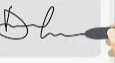 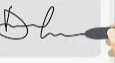 